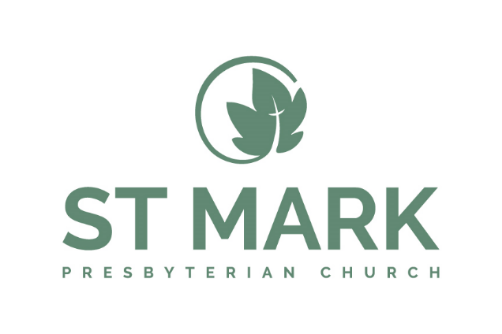 Summer Children/Youth InternshipPurpose Statement:The Summer Internship is designed to grow faith, ministry and leadership skills.The responsibilities of the intern will be as follows:  Teach Sunday morning or Wednesday evening children and/or youth occasionallyShadow Youth Director to observe various aspects of youth ministrySupport and attend various activities throughout the summerPlan for Fall activities by brainstorming and documenting ideas for youth programsTake advantage of every opportunity to speak, lead in worship, etc.Participate in weekly Youth Group meetingsReport to work at the office, as required, for study & preparation timeAssume full responsibility of the Youth Director in her absenceAttend one Session leadership meetingOther duties as assignedRole Requirements:A vibrant relationship with Jesus and a heart to serve peopleA commitment to the values and people of St. Mark Presbyterian ChurchThe ability to self-lead in order to thrive in a fast-paced, collaborative environmentExperience serving with students or kids is preferredEducation Requirements:Some college in related field (Youth Ministry/Christian Education, Early Education, etc) ORExperience in lieu of educationSkill Requirements:Proficiency with Microsoft Word and ExcelPart-Time: Approximately 30 hours per week paidPay: $15-18 an hourBackground check required